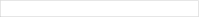 COMUNE DI DELIBERAZIONE DELLA GIUNTA COMUNALE N. del OGGETTO: CONDIVISIONE DEL MANIFESTO PER IL PO PER UNO SVILUPPO SOSTENIBILE DEL TERRITORIO DEL FIUMEData e convocazione della Giunta Comunale Premesso che Il Manifesto per il Po è un’iniziativa sottoscritta da associazioni, enti locali, esponenti della cultura, costituitisi in rete per promuovere una visione strategica integrata del nostro maggior fiume volta, coniugando tutela e valorizzazione, a generare lo sviluppo sostenibile dei territori afferenti;la adesione al Manifesto per il Po rende il Comune partecipe del percorso intrapreso e delle istanze da esso promosse;atteso che il presente atto non necessita dei pareri di regolarità tecnica e contabile, stante la sua natura politica programmatica che non comporta impegni di spesa;la Giunta comunale, condividendo le motivazioni e i contenuti del Manifesto per il Po, ritenendo anche che essi prefigurino opportunità di sostegno degli interessi dei cittadini e delle imprese del nostro Comune con voti ...... espressi nei modi e termini di legge; DELIBERA la adesione del Comune di ..... al Manifesto per il Po, allegato al presente atto quale parte integrante e sostanziale e di impegnarsi a promuovere e diffondere le istanze con esso avanzate adottando a tal fine le iniziative più opportune